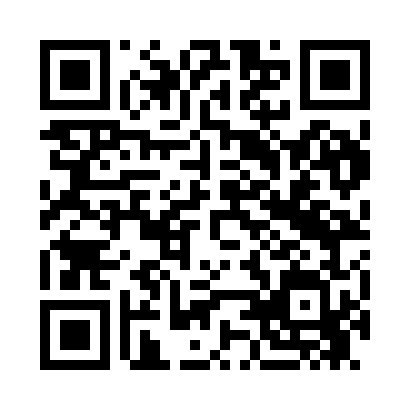 Prayer times for Saulepa, EstoniaWed 1 May 2024 - Fri 31 May 2024High Latitude Method: Angle Based RulePrayer Calculation Method: Muslim World LeagueAsar Calculation Method: HanafiPrayer times provided by https://www.salahtimes.comDateDayFajrSunriseDhuhrAsrMaghribIsha1Wed2:595:281:206:359:1311:332Thu2:585:251:206:379:1511:343Fri2:575:231:206:389:1811:354Sat2:565:201:206:399:2011:365Sun2:555:181:206:419:2211:376Mon2:545:161:196:429:2411:387Tue2:535:131:196:439:2711:398Wed2:525:111:196:449:2911:409Thu2:515:091:196:469:3111:4110Fri2:505:061:196:479:3311:4211Sat2:495:041:196:489:3611:4312Sun2:495:021:196:499:3811:4413Mon2:485:001:196:519:4011:4414Tue2:474:571:196:529:4211:4515Wed2:464:551:196:539:4411:4616Thu2:454:531:196:549:4611:4717Fri2:444:511:196:559:4811:4818Sat2:444:491:196:569:5011:4919Sun2:434:471:196:589:5211:5020Mon2:424:451:196:599:5411:5121Tue2:414:441:197:009:5611:5222Wed2:414:421:207:019:5811:5323Thu2:404:401:207:0210:0011:5324Fri2:394:381:207:0310:0211:5425Sat2:394:371:207:0410:0411:5526Sun2:384:351:207:0510:0611:5627Mon2:384:331:207:0610:0811:5728Tue2:374:321:207:0710:0911:5829Wed2:374:301:207:0810:1111:5930Thu2:364:291:207:0810:1311:5931Fri2:364:281:217:0910:1412:00